HRVATSKI ZAVOD ZA ZAPOŠLJAVANJEPODRUČNI URED SISAK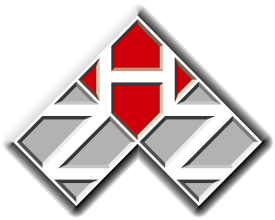 P.P. 37,   Kralja Tomislava 15	, 44 000 Sisak    Telefon: 044/659-100 • Fax: 044/659-134OIB: 91547293790  • E-mail: hzz.sisak@hzz.hr  •  URL: http:// www.hzz.hrOBAVIJESTO RADU UREDA U LEKENIKUUREDOVNI DANI:UREDOVNO VRIJEME OD 8.00 DO 15.00 SATI.Nezaposlene osobe se za dodatne obavijesti mogu telefonom javiti matičnom savjetniku u Sisak. Hrvatski zavod za zapošljavanjePodručni ured SisakUlica kralja Tomislava 15
44000 Sisak
Tel: 044/65 91 00 - CENTRALA
Fax: 044/65 91 34
E-mail za opća pitanja:
HZZ.Sisak@hzz.hr
E-mail za dostavu PR-obrasca:
objavi.oglas.sisak@hzz.hrSTUDENI 2018.8.11.2018.22.11.2018.PROSINAC 2018.6.12.2018.20.12.2018.SIJEČANJ 2019.3.1.2019.17.1.2019.31.1.2019.